Answers to review sheets Acids and Bases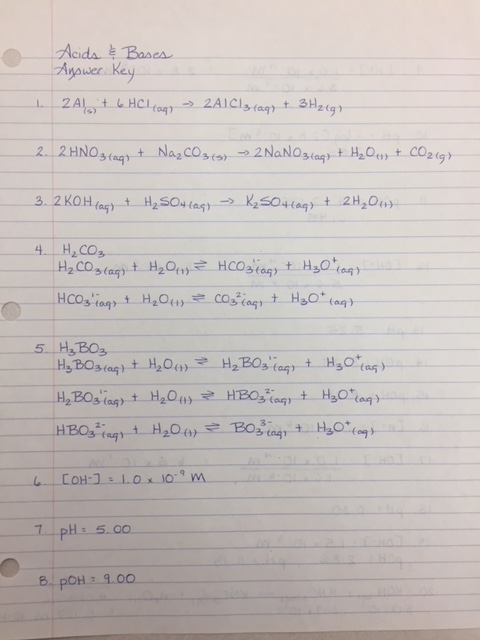 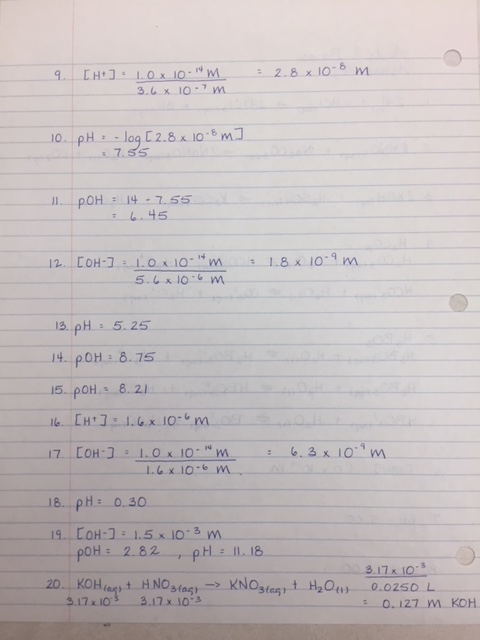 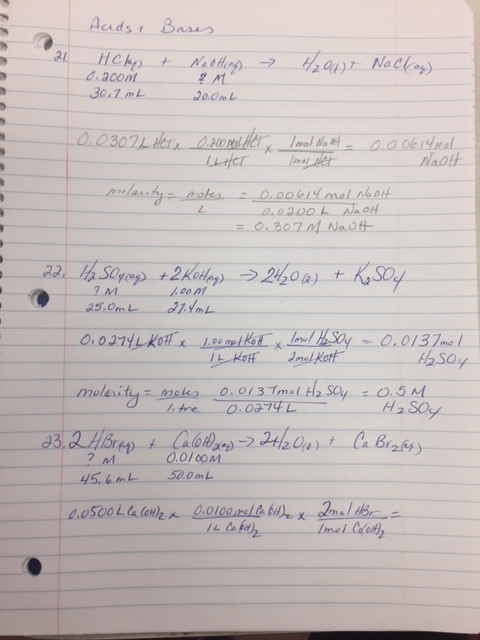 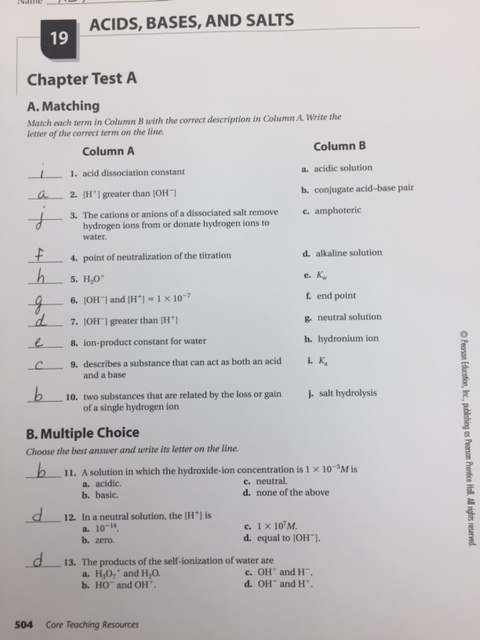 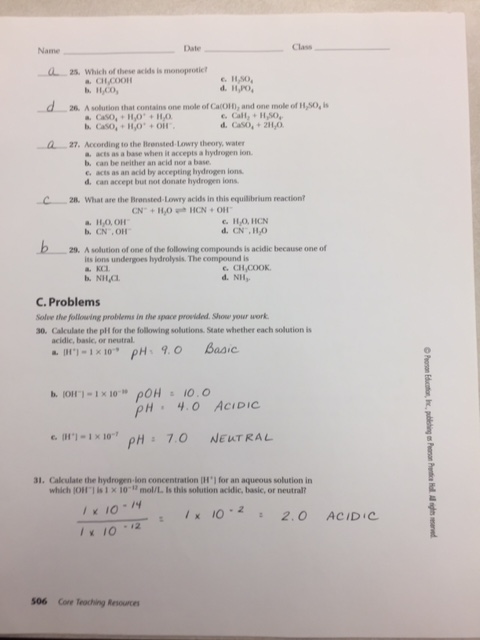 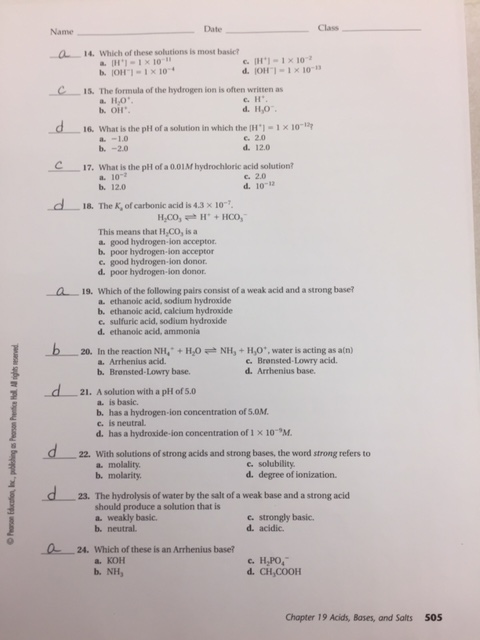 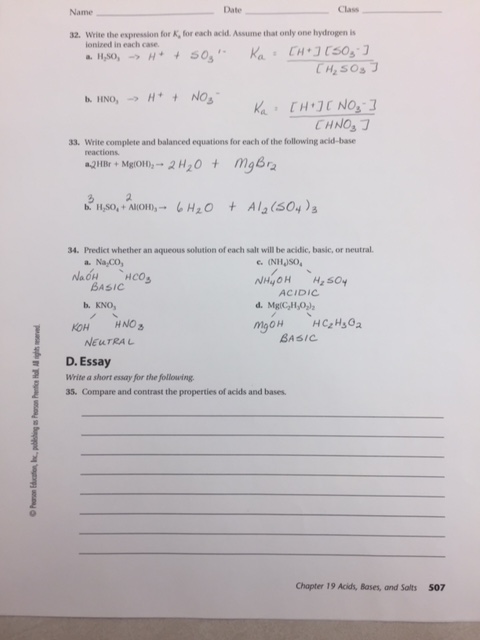 